PLANO DE REPOSIÇÃO DE AULASDescrição das atividades realizadas________________________________________________________________________________________________________________________________________________________________________________________________________________________________________________________________________________________________________________________________________________________________________________________________________________________________________________________________________________________________________________________________________________________________________Carimbo e assinatura do Professor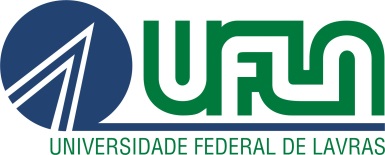 UNIVERSIDADE FEDERAL DE LAVRASPRÓ-REITORIA DE GRADUAÇÃONome do Professor:Disciplina (código/nome):Data/hora das atividades letivasData/hora da reposiçãoTurmaSalaRELAÇÃO DE ALUNOSRELAÇÃO DE ALUNOSRELAÇÃO DE ALUNOSMATRÍCULANOME DO ALUNOASSINATURA